Металлодетектор Garrett Super Wand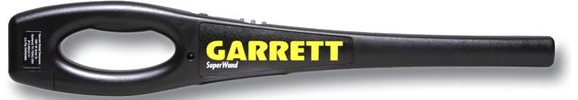 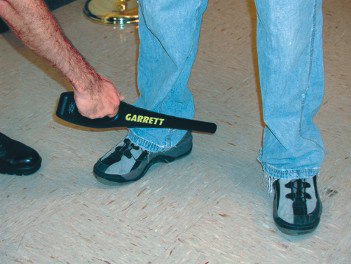 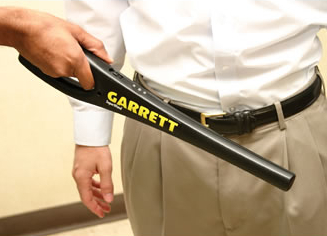 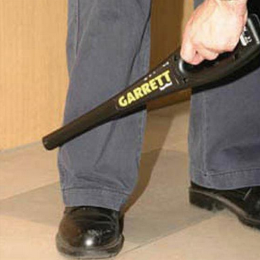 Новая разработка Garrett. Отличается круговой диаграммой направленности (360°) и наличием виброрежима для скрытной работы. Идеально подходит для казино и других мест, где важно соблюдать тишину и не привлекать внимание. Обнаруживает среднего размера пистолет на расстоянии 22 см, большой карманный нож на расстоянии до 18 см, булавку — 2,5 см.Описание и спецификацияЗвуковая и виброиндикацияИндикация разряда батареиРабочая частота95 кГцРазмеры7,5x3,3x47 смДлина сенсора23 смПитание9 В "крона" или аккумуляторРесурс батареи80 часов